Информация      «О проведении единого урока по правам человека».МБОУ СОШ № 27                                                         «Знать свои права и уметь за них бороться – значит быть сильным. Уважать права других –                                                     значит быть справедливым. Жить по праву –                                 значит жить в мире и согласии».(народная мудрость)10.12.18г.  в МБОУ СОШ № 27 проводились единые уроки в начальной школе на тему: «Мои права и обязанности»      Для того чтобы сформировать в ребенке нравственную личность и помочь ему с самоопределением необходимо проводить большую воспитательную работу. Ибо, не зная своих прав и обязанностей, ему тяжело будет социализироваться в обществе, и прийти к пониманию себя и окружающего мира.Основной целью открытых уроков о правах и обязанностях было создание определенных условий для социализации личности, подготовка учащихся для вхождения в гражданское правовое общество.Такие уроки  позволяют надеяться, что дети вырастут свободными, толерантными и образованными гражданами своей страны, получив даже элементарные представления о демократии, нормах нравственности, правах человека.Урок в 1 а классе                       Учитель: Гасанова Т.В.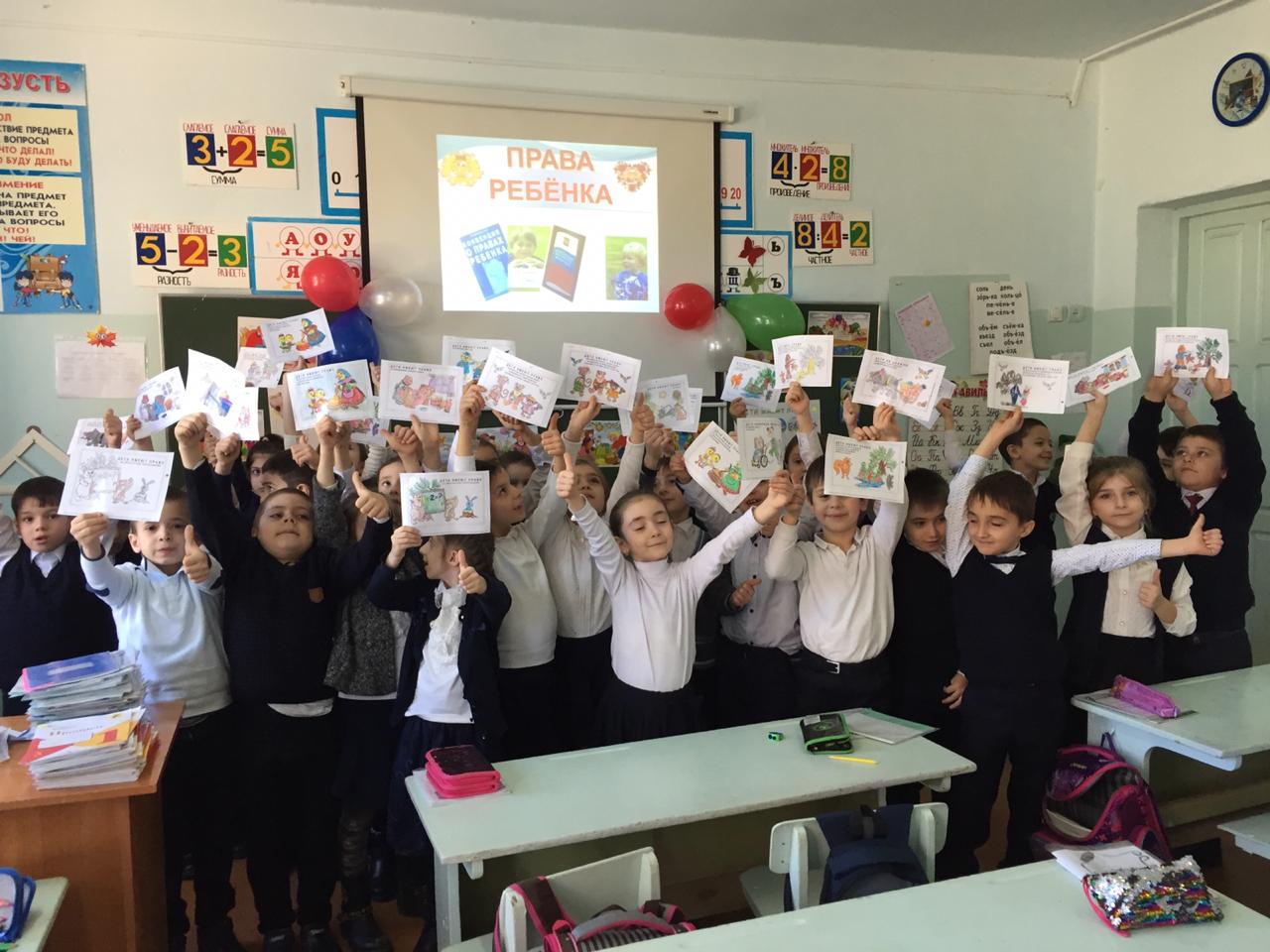 Урок в 1 б классе                      Учитель: Салимова Р.А.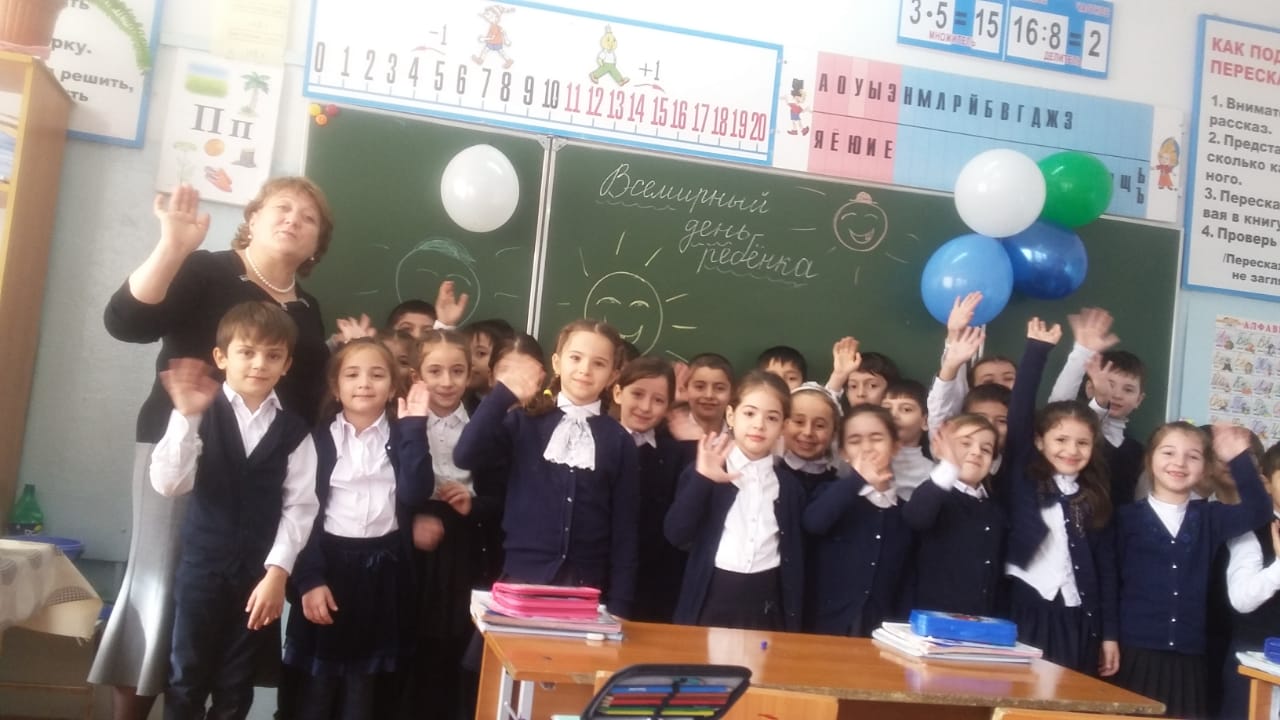 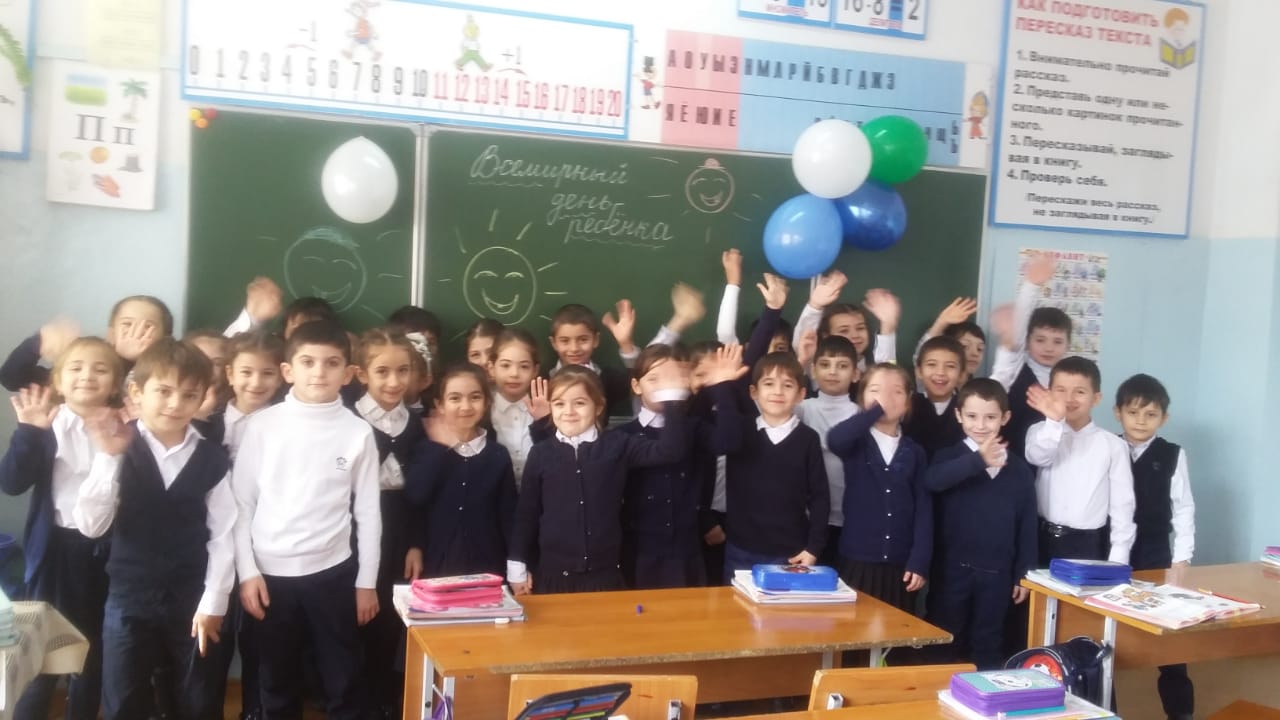 Урок в 1 в классе                     Учитель: Магомедова П.Х.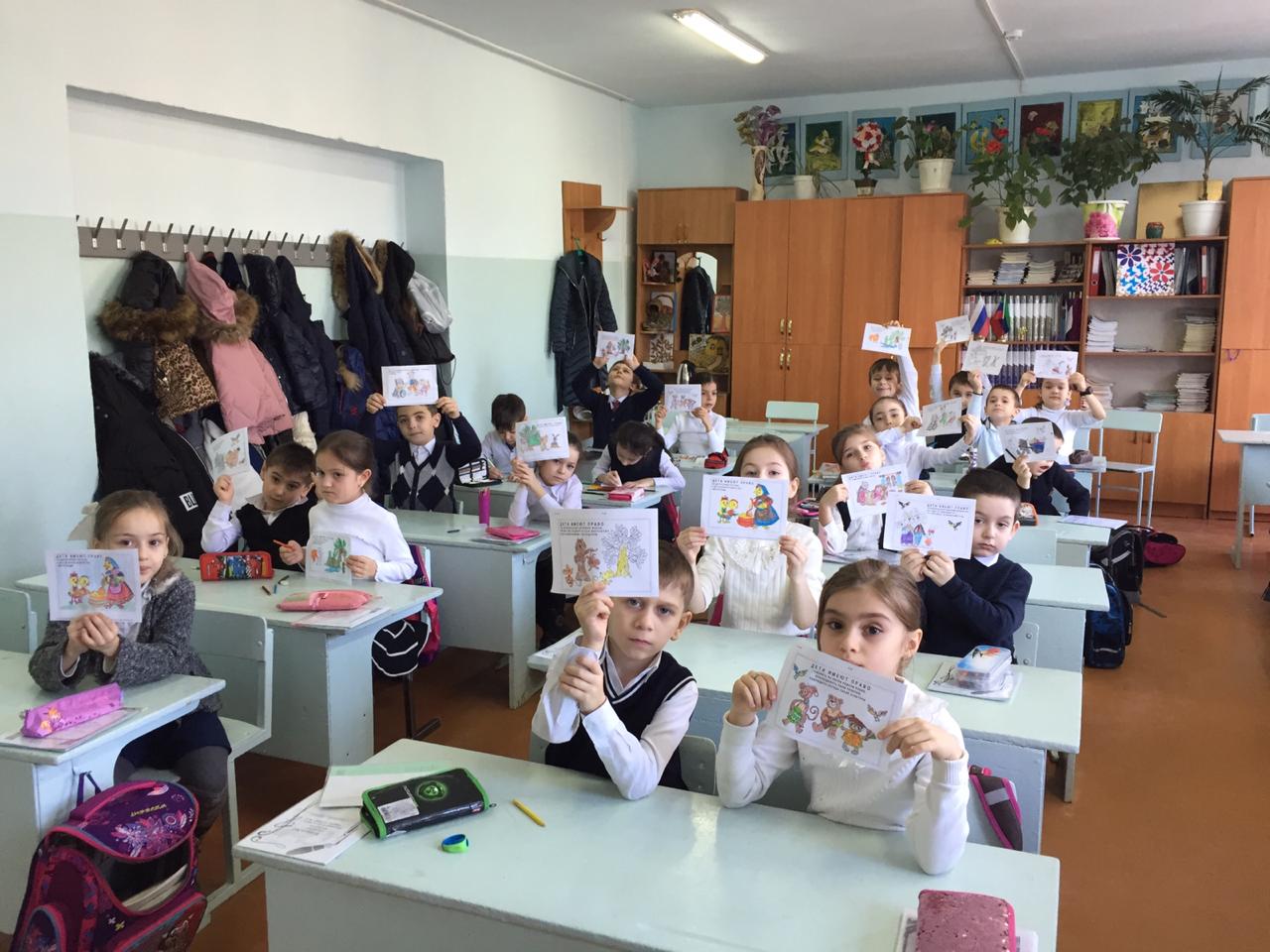 Урок в 1 г классе                  Учитель: Ильмугаджиева А.Н.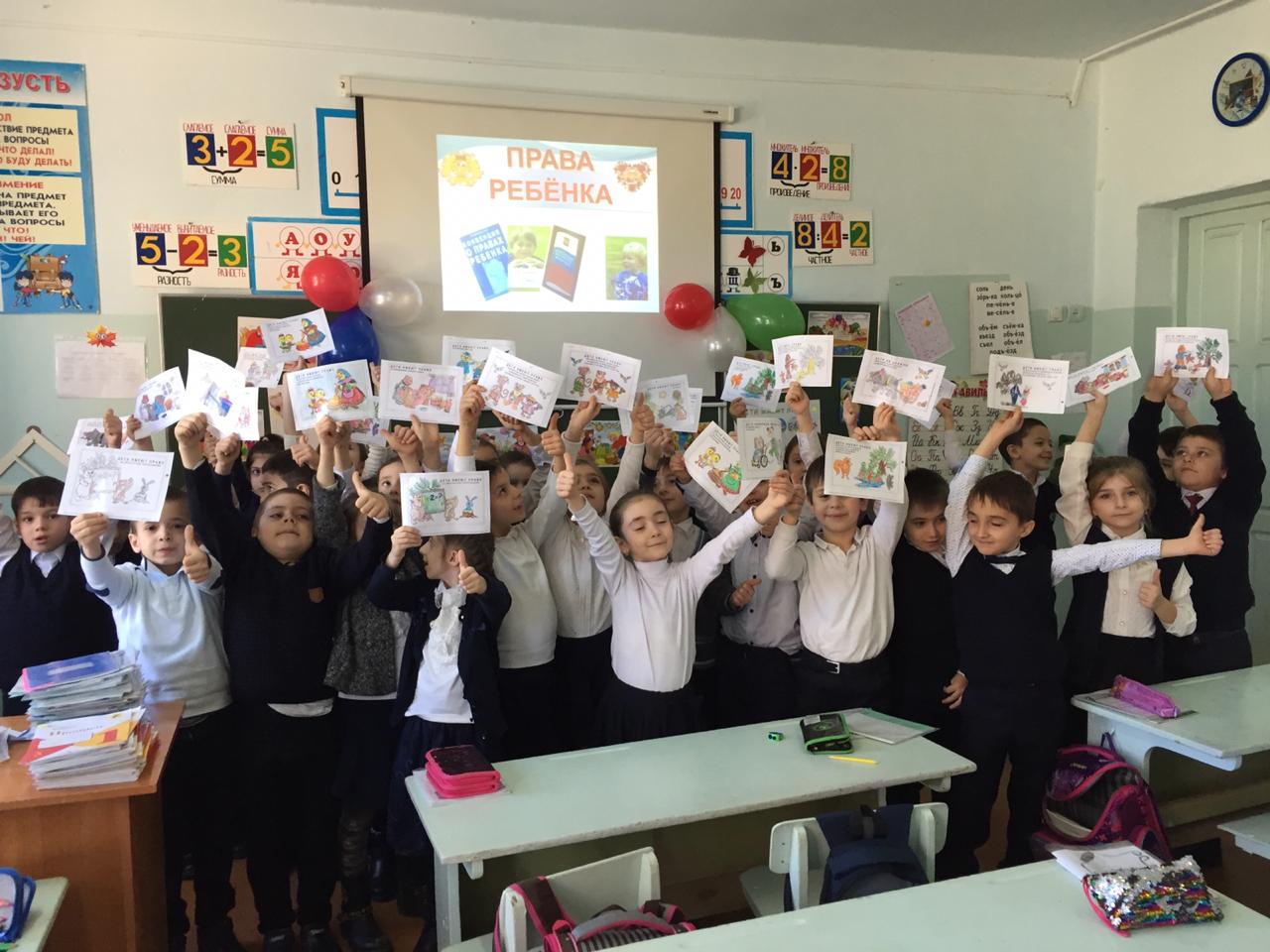 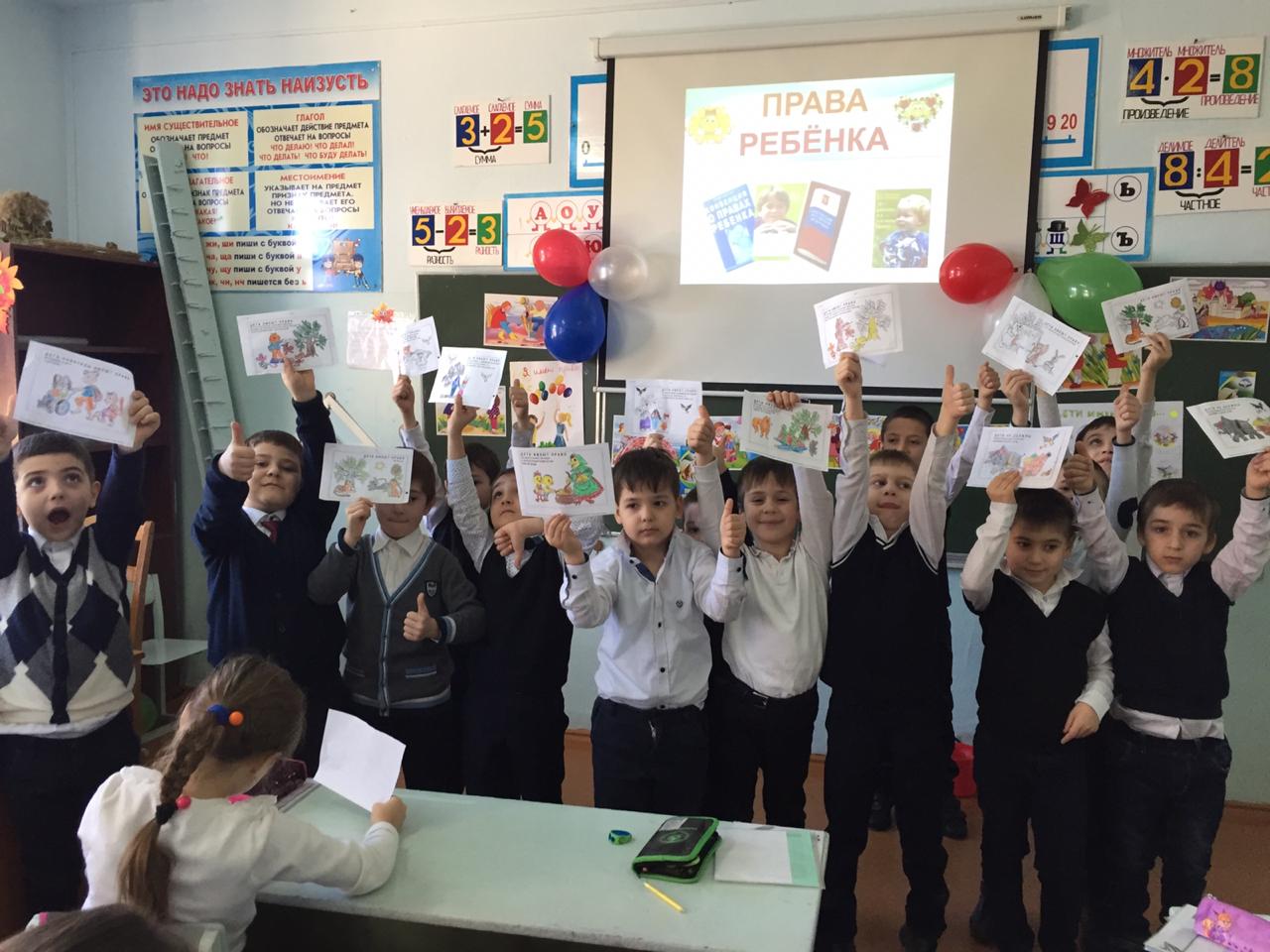                    Урок во 2 а классе               Учитель: Алиева Р.М.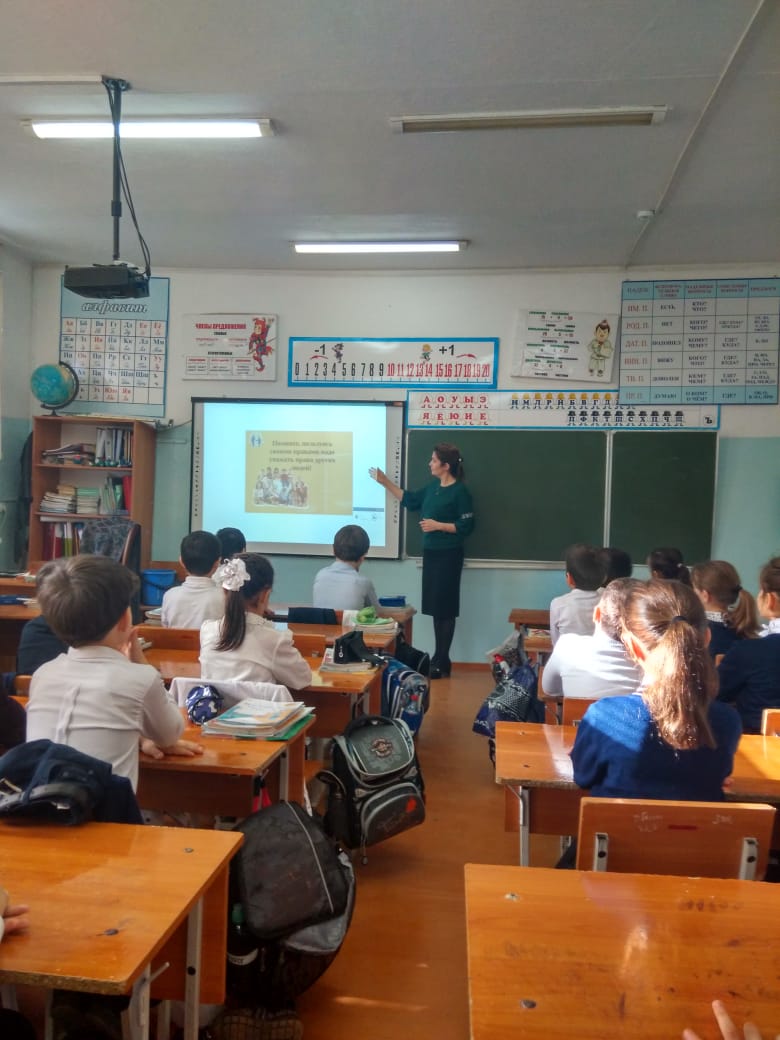                Урок во 2 в классе               Учитель: Ханкишиева Н.Г.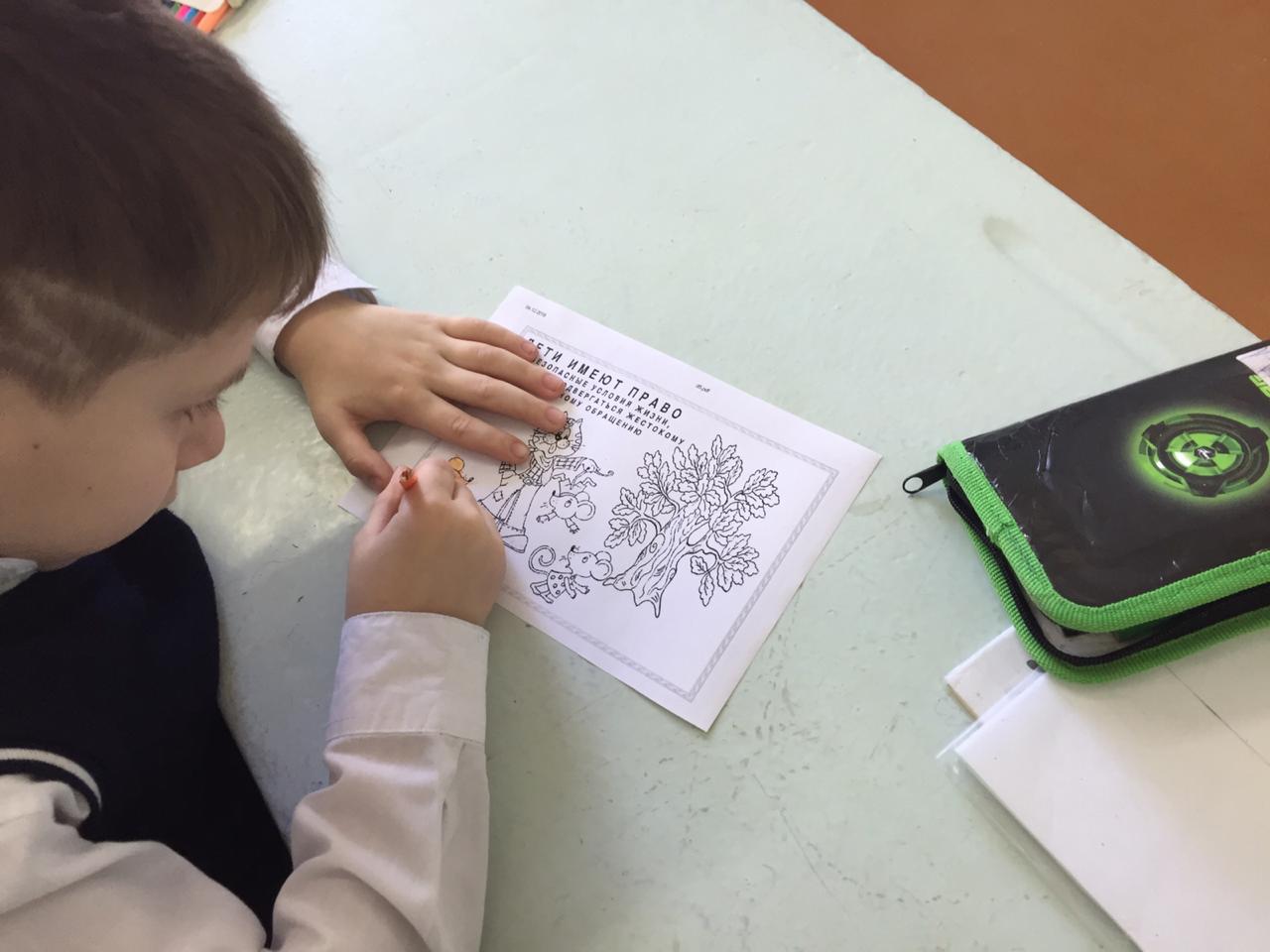 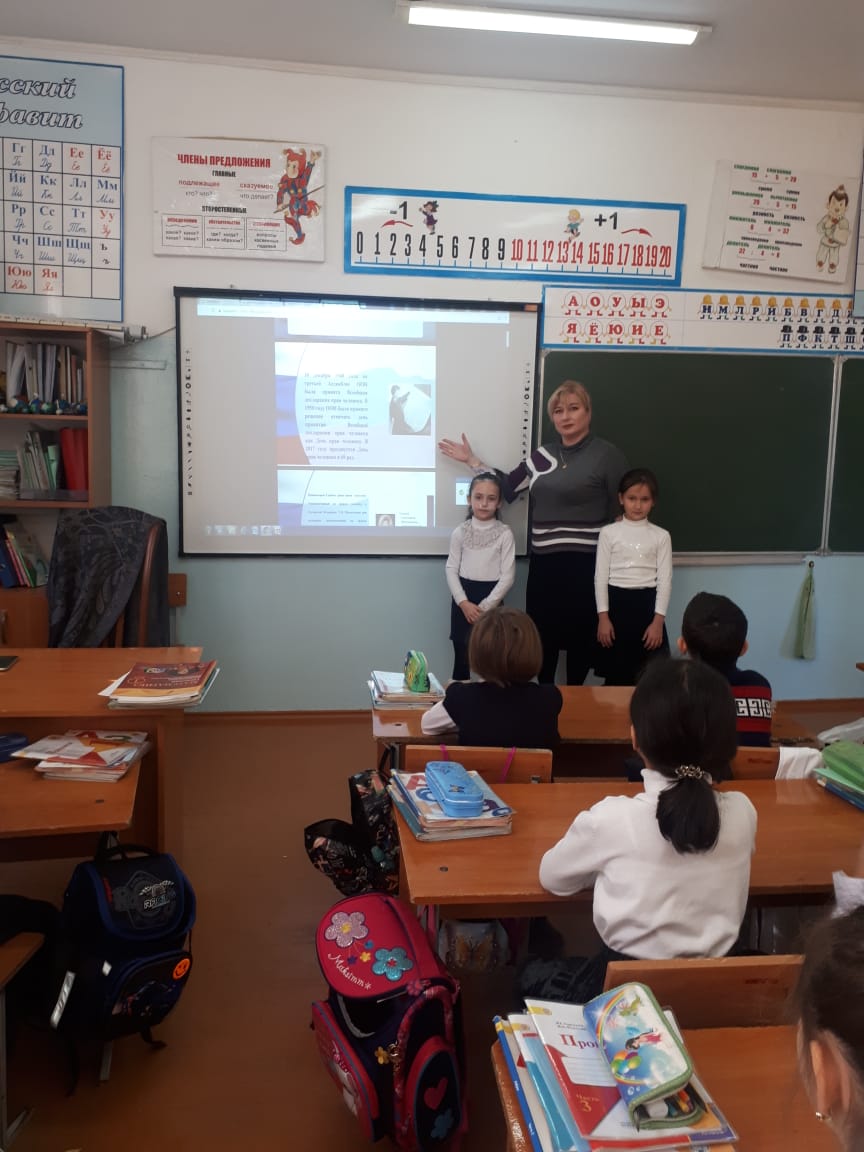 Урок во 2 е классе               Учитель: Курбанова А.А.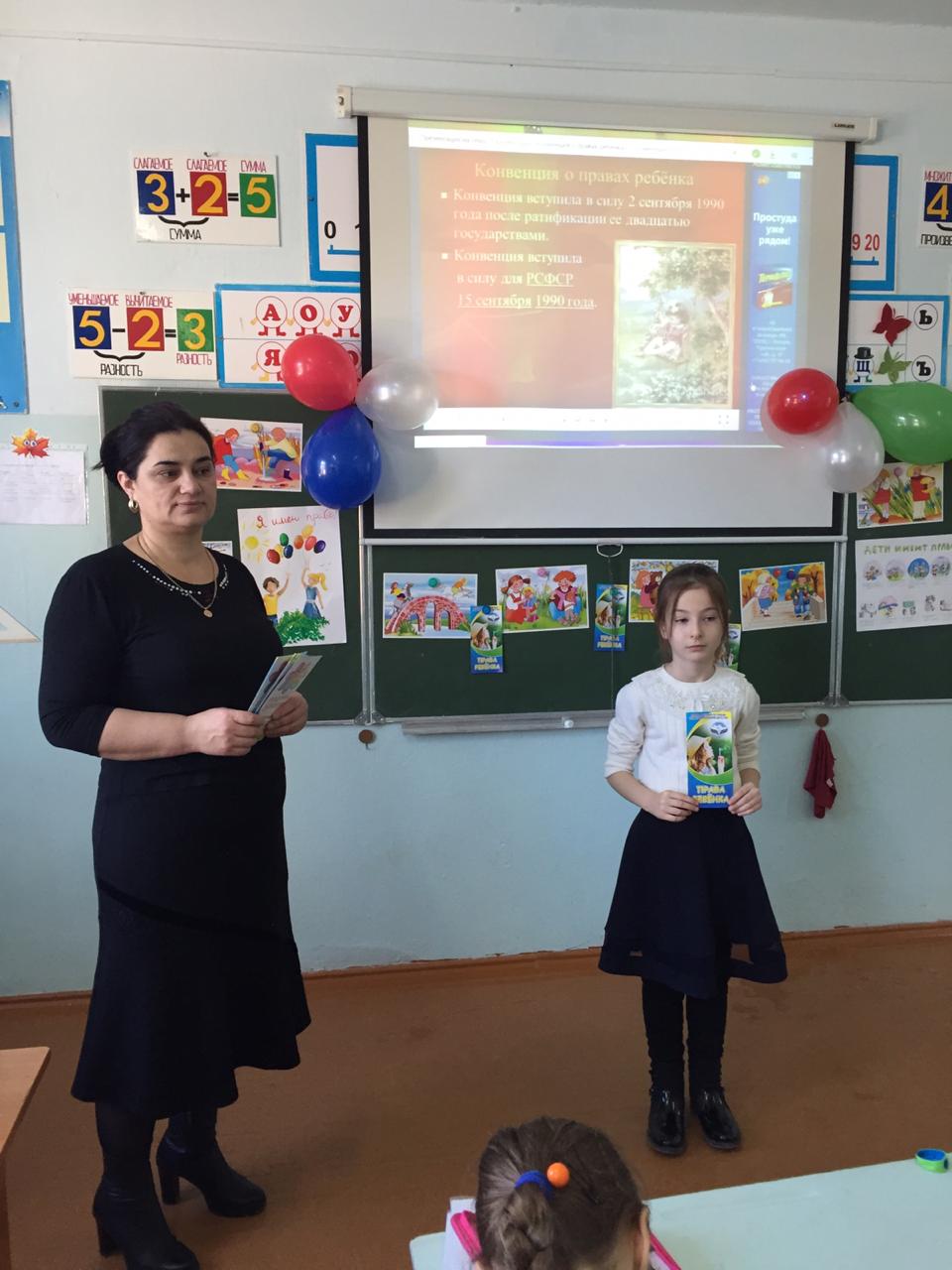 Урок в 3 д классе Учитель : Гаджимирзоева И.Ф.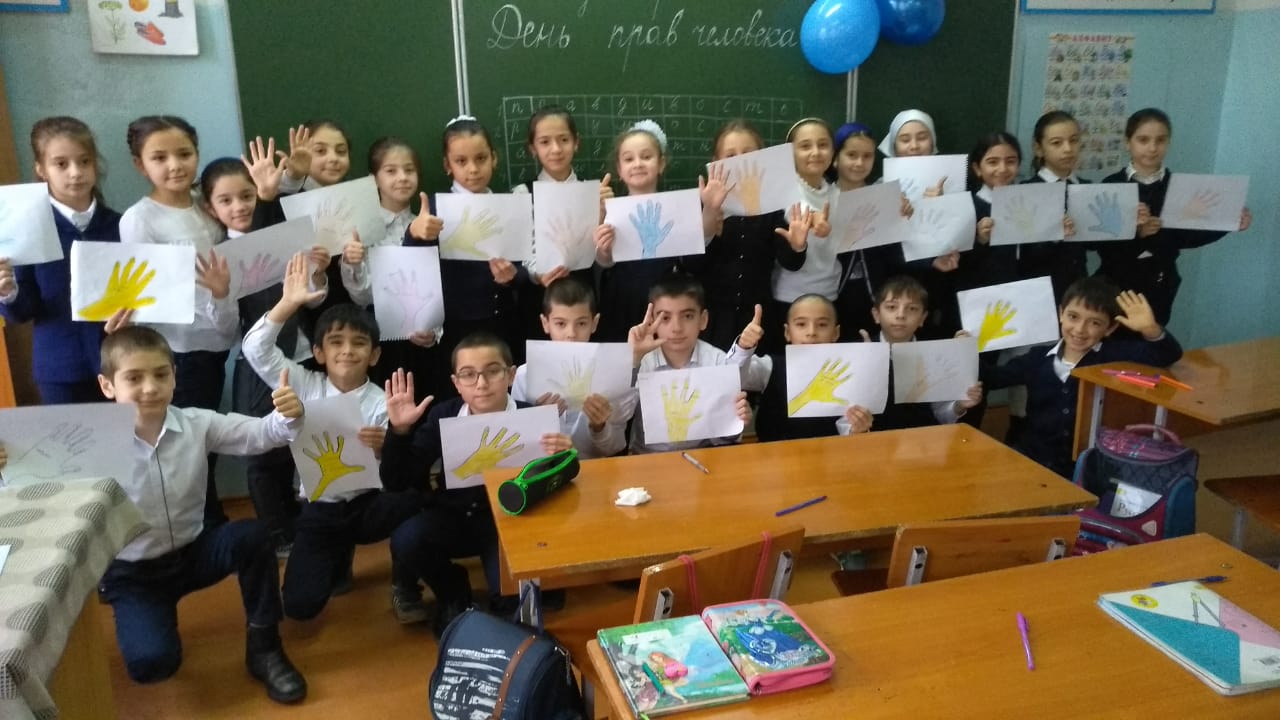 Урок в 3 кро классе Учитель : Гусейнова К.И.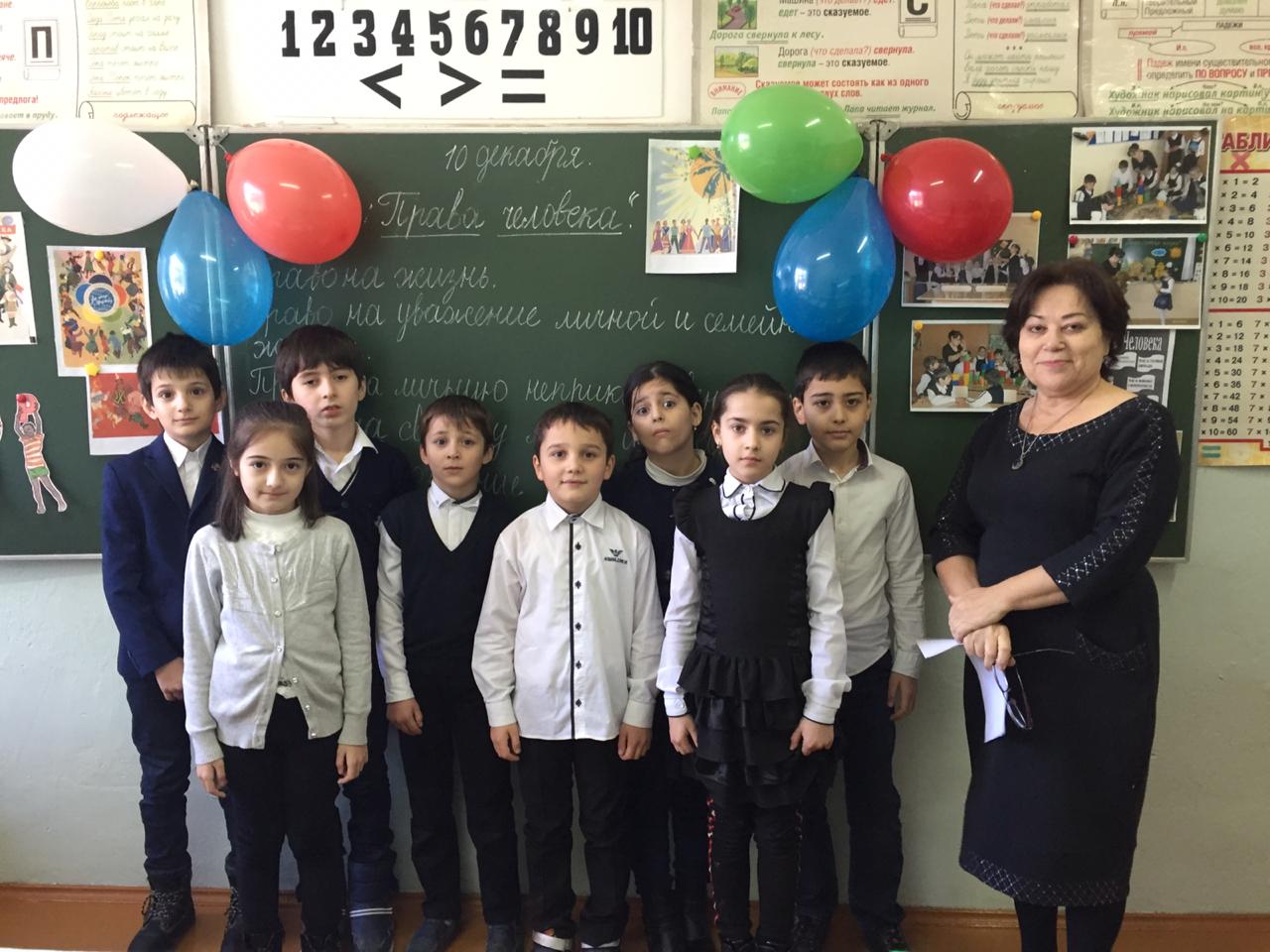 №МероприятияКлкабДатапроведенияВремя Ответственныйсмена1«Всемирный день прав ребенка»1а3710.12.189.30-10.10Гасанова Т.В.I2«Всемирный день прав ребенка»1б3610.12.189.30-10.10Салимова Р.А.I3«Всемирный день прав ребенка»1в3310.12.189.30-10.10Магомедова П.Х.I4«Всемирный день прав ребенка»1г3910.12.189.30-10.10Ильмугаджиева А.Н.I5«Всемирный день прав ребенка»1д3210.12.189.30-10.10Дибиргаджиева З.М.I6«День прав человека»2а3410.12.189.30-10.10Алиева Р.М.I7«День прав человека»2в3510.12.189.30-10.10Ханкишиева Н.Г.I8«День прав человека»3а3810.12.189.30-10.10Алиева М.Б.I9«День прав человека»3к4010.12.189.30-10.10Гусейнова К.И.I10«День прав человека»2б3810.12.1813.10-13.50Бабаханова М.Б.II11«День прав человека»2г3910.12.1813.10-13.50Эмирханова В.А.II12«День прав человека»2д3410.12.1813.10-13.50Алиомарова З.Ш.II13«День прав человека»2е3210.12.1813.10-13.50Курбанова А.А.II14«День прав человека»3б3310.12.1813.10-13.50Салахова М.А.II15«День прав человека»3в3710.12.1813.10-13.50Махмудова М.М.II16«День прав человека»3г3510.12.1813.10-13.50Позднякова Е.Б.II17«День прав человека»3д3610.12.1813.10-13.50Гаджимирзоева И.Ф.II18«Права человека»4а3610.12.1816.05-16.45Гусейнова Ж.Р.III19«Права человека»4б3910.12.1816.05-16.45Асхабова С.БIII20«Права человека»4в3210.12.1816.05-16.45Рамазанова Ф.С.III21«Права человека»4г3310.12.1816.05-16.45Дадашева У.А.III22«Права человека»4д3710.12.1816.05-16.45Чупанова Н.А.III23«Права человека»4е3410.12.1816.05-16.45Гаджиалиева Г.М.III